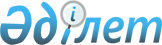 "Ерікті түрде таратылатын банктердің тарату комиссиялары қызметінің ерекшеліктерін белгілеу туралы" Қазақстан Республикасының Ұлттық Банкі Басқармасының 2018 жылғы 29 қарашадағы № 297 қаулысына өзгерістер енгізу туралыҚазақстан Республикасының Қаржы нарығын реттеу және дамыту агенттігі Басқармасының 2020 жылғы 26 наурыздағы № 27 қаулысы. Қазақстан Республикасының Әділет министрлігінде 2020 жылғы 7 сәуірде № 20328 болып тіркелді
      Қазақстан Республикасының нормативтік құқықтық актілерін жетілдіру мақсатында Қазақстан Республикасының Қаржы нарығын реттеу және дамыту агенттігінің Басқармасы ҚАУЛЫ ЕТЕДІ:
      1. "Ерікті түрде таратылатын банктердің тарату комиссиялары қызметінің ерекшеліктерін белгілеу туралы" Қазақстан Республикасының Ұлттық Банкі Басқармасының 2018 жылғы 29 қарашадағы № 297 қаулысына (Нормативтік құқықтық актілерді мемлекеттік тіркеу тізілімінде № 18176 болып тіркелген, 2019 жылғы 23 қаңтарда Қазақстан Республикасының нормативтік құқықтық актілерінің эталондық бақылау банкінде жарияланған) мынадай өзгерістер енгізілсін:
      көрсетілген қаулымен бекітілген Ерікті түрде таратылатын банктердің тарату комиссиялары қызметінің ерекшеліктерінде:
      11-тармақтың 3) тармақшасының төртінші абзацы мынадай редакцияда жазылсын:
      "Азаматтарға арналған үкімет" мемлекеттік корпорациясына және мемлекеттік кірістер органдарына банкті ерікті түрде таратудың басталғаны туралы хабарлайды;";
      36-тармақ мынадай редакцияда жазылсын: 
      "36. Банктің ағымдағы шоттары теңгеде және қажет болса шетел валютасында Қазақстан Республикасының Ұлттық Банкінде ашылады.";
      53-тармақ мынадай редакцияда жазылсын: 
      "53. Кредиторлардың шағым-талап қоюы (өтініш беруі), оларды тарату комиссиясының қарауы және қабылдауы, сондай-ақ банктің аралық тарату балансын қалыптастыру мен бекіту Нормативтік-құқықтық актілерді мемлекеттік тіркеу тізілімінде № 4181 болып тіркелген Қазақстан Республикасы Қаржы нарығын және қаржы ұйымдарын реттеу мен қадағалау агенттігі Басқармасының 2006 жылғы 25 ақпандағы № 40 қаулысымен (бұдан әрі - № 40 қағидалар) бекітілген Банктерді таратуды және мәжбүрлеп таратылатын банктердің тарату қағидалары мен тарату комиссияларының жұмысына қойылатын талаптардың 92, 93, 94, 95, 96, 97, 98, 99, 100, 101, 103 және 103-1-тармақтарының талаптарына сәйкес жүзеге асырылады.".
      2. Банктерді реттеу департаменті Қазақстан Республикасының заңнамасында белгіленген тәртіппен:
      1) Заң департаментімен бірлесіп осы қаулыны Қазақстан Республикасының Әділет министрлігінде мемлекеттік тіркеуді;
      2) осы қаулыны ресми жарияланғаннан кейін Қазақстан Республикасының Қаржы нарығын реттеу және дамыту агенттігінің ресми интернет-ресурсына орналастыруды;
      3) осы қаулы мемлекеттік тіркелгеннен кейін он жұмыс күні ішінде Заң департаментіне осы қаулының осы тармағының 2) тармақшасында және 3-тармағында көзделген іс-шаралардың орындалуы туралы мәліметтерді ұсынуды қамтамасыз етсін.
      3. Халықаралық қатынастар және сыртқы коммуникациялар басқармасы осы қаулы мемлекеттік тіркелгеннен кейін күнтізбелік он күн ішінде оның көшірмесін мерзімді баспасөз басылымдарында ресми жариялауға жіберуді қамтамасыз етсін.
      4. Осы қаулының орындалуын бақылау Қазақстан Республикасының Қаржы нарығын реттеу және дамыту агенттігі Төрағасының жетекшілік ететін орынбасарына жүктелсін.
      5. Осы қаулы алғашқы ресми жарияланған күнінен кейін күнтізбелік он күн өткен соң қолданысқа енгізіледі.
					© 2012. Қазақстан Республикасы Әділет министрлігінің «Қазақстан Республикасының Заңнама және құқықтық ақпарат институты» ШЖҚ РМК
				
      Қазақстан Республикасының
Қаржы нарығын реттеу және дамыту
Агенттігінің Төрағасы

М. Абылкасымова
